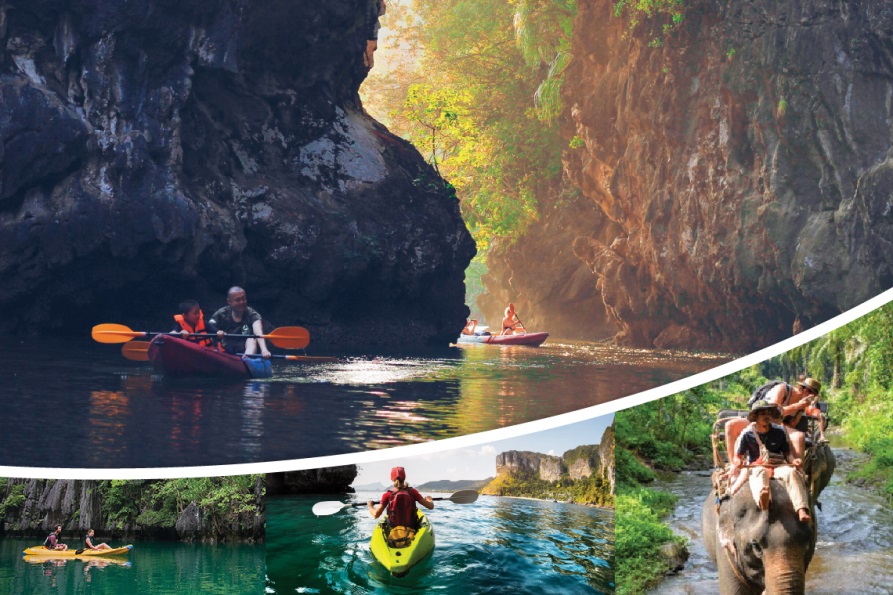 Krabi Kayaking And Elephant Riding 
( Adult  1,900 Baht/Person Child 1,300 Baht/Person )08.30 am - 04.30 pm See the Sea Cave at Bor Thor Village Trip ItineraryPick up from your Krabi hotelTransfer to Bor Thor Village by "Mini Bus"Takes approximately 40 minutes. Start paddling through the magnificent mangrove forest. Paddle to see "Tham Lod Tai" where a tunnel takes you under the limestone mountain. There are many splendid stalactite and stalagmites gathered at the entrance. Paddle to see "Tham Pee Hua Toh" which is a spacious airy cave. On the wall of this cave are many prehistoric paintings and the layers of archeological shells.Lunch is served at the Riverside restaurant.Continue to Elephant camp.You will trek through beautiful natural surroundings.Time to enjoy a refreshing swim in a cool stream.Experience new thrills feeding the elephants. You can buy souvenirs at this times also.Transfer back to your hotel.Tour ItineraryInclude : Lunch, Life jacket, Fruit, Drinking water, Insurance, Dry bag, Coffee, Tea, Soft drink, Tour guide with license.Exclusions : Optional tours or excursions not mentioned in the programOther meals not mentioned in the programPersonal expensesServices change 3.5% pay by credit cardsRemark :Operate high season onlyThis program is subject to change according to the weather and sea conditions*PRICE AND ITINERARY ARE SUBJECT TO CHANGE WITHOUT PRIOR NOTICE*